Информационная карта участникакраевого профессионального конкурса «Воспитатель года Кубани» в 2019 годуРегистрационный номер_______Дата поступления 27 ноября 2018 годаДиколенкофамилия)Светлана Диколенко(имя, фамилия)Театр пришел к нам из древности, во все времена он потрясал людей. Живое слово всегда доходило до души, сердца человека.  Театрализованная деятельность  воздействует на душу, эмоциональный мир человека, она проникает до глубины через эмоции.Творческая деятельность и развитие творческих способностей ребенка – это составная часть социально-экономических и духовных направлений современного общественного устройства. Слово «творчество» в общественном смысле означает искать, изображать нечто такое, что не встречалось в прошлом опыте, индивидуальном и общественном. Театральная деятельность – это самый распространенный вид детского творчества. Она близка и понятна ребенку, глубоко лежит в его природе и находит свое отражение стихийно, потому что связана с игрой. Всякую свою выдумку, впечатление из окружающей жизни ребенку хочется воплотить в живые образы и действия. Входя в образ, он играет любые роли, стараясь подражать тому, что видел и что его заинтересовало, и получая огромное эмоциональное наслаждение.  Театрализованные игры и спектакли позволяют ребятам с большим интересом и легкостью погружаться в мир фантазии, учат замечать и оценивать свои и чужие промахи.Театрализованная деятельность позволяет формировать опыт социальных навыков поведения благодаря тому, что каждая сказка или литературное произведение для детей дошкольного возраста всегда имеют нравственную направленность (доброта, смелость, дружба и т.д.) Начинать работу по театрализованной деятельности с детьми необходимо с раннего возраста, обязательно с кукольного театра. Его персонажи для детей очень интересны, что активизирует их, они отвечают на вопросы персонажа, выполняют действия по его просьбе. Для малышей это веселая, интересная игра. Начиная  свою  работу  с  группы  раннего  возраста,  я  заранее  готовила  материал  для  получения  результатов  от  поставленной  задачи: воспитание  через  театрализацию.Дети  младшей группы – это один из самых благодатных возрастов. Они гораздо активнее двухлеток и менее стеснительны, чем дети средней группы, а также очень эмоциональны, у них больше желания активно участвовать во всем. Насколько же легче работать в дальнейшем с детьми во всех отношениях, если   начиная с  группы  раннего  возраста я   вела серьезную, продуманную работу  по  театрализованной  деятельности. Дошкольный возраст – период активного усвоения разговорного языка, становления и развития всех сторон речи - фонетической, лексической, грамматической.. Театрализованная деятельность стимулирует активную речь, расширяет зону общения, воспитывает чувства и переживания, вызывает эмоциональный отклик на явления окружающего мира через создание художественных образов речевыми средствами. Год от года растет численность дошкольников, имеющих дефекты речевого развития (в произношении звуков речи, ее качеств - темп, речевое общение, слабо развитая связная речь).Правильно организованная театрализованная деятельность помогает коренным образом изменить сложившуюся ситуацию с развитием речи в повседневной  жизни. С театрализованной деятельностью тесно связано совершенствование речи, так как в процессе работы над выразительностью реплик персонажей, незаметно активизируется словарь ребенка, совершенствуется звуковая культура его речи, ее интонационный строй. Новая роль, особенно диалог персонажей, ставит ребенка перед необходимостью ясно, четко, понятно изъясняться.. Театрализованная деятельность имеет особое место в речевом развитии. Вся жизнь ребёнка насыщена игрой. В игре он получает не только информацию об окружающем мире, но учиться жить в этом мире, строить взаимоотношения.За  годы  работы  с  детьми  я  пришла  к  выводу: чем  раньше  начинаешь  вводить  элементы  театрализации  в повседневную жизнь  воспитанников,  тем  легче  усвоение  детьми  понятий,  явлений, получение  навыков  и  умений. Театр- это  игра,  а  игра  для  детей  всегда  интересна.Общие сведенияОбщие сведенияМуниципальное образованиеТемрюкский районНаселенный пунктг.ТемрюкДата рождения (день, месяц, год)11 августа 1968 года2. Работа2. РаботаМесто работы (наименование образовательной организации, реализующей программы дошкольного образования в соответствии с уставом)Муниципальное бюджетное дошкольное образовательное учреждение детский сад № 1 муниципального образования Темрюкский районЗанимаемая должностьВоспитательОбщий трудовой и педагогическийстаж (полных лет на момент заполнения анкеты)Общий –31 год; педагогический – 31год  В каких возрастных группах внастоящее время работаетеМладшая группаАттестационная категорияСоответствие занимаемой должностиПочетные звания и награды (наименования и даты получения)-Послужной список (места и стаж работы за последние 5 лет)МБДОУ ДС № 1, 16 лет3. Образование3. ОбразованиеНазвание, год окончанияучреждения профессиональногообразования, факультет Туапсинское педагогическое училище, 1989 годСпециальность, квалификация по диплому Воспитателя детского садаДополнительное профессиональноеобразование (за последние три года)-Основные публикации (в  т. ч.брошюры, книги)-4. Конкурсное задание заочного тура «Интернет-портфолио»4. Конкурсное задание заочного тура «Интернет-портфолио»Адрес персонального Интернет-ресурса 5. Общественная деятельность.5. Общественная деятельность.Членство в Профсоюзе(наименование, дата вступления)Член профсоюзной организации МБДОУ ДС № 1, 1.08.2002Участие в других общественныхорганизациях  (наименование,направление деятельности и датавступления)–Участие в работе методическогообъединенияАктивно участвует с 2010 года в организации и проведении методических объединений проводимых на базе МБДОУ ДС № 1Участие в разработке и реализациимуниципальных, региональных,федеральных, международныхпрограмм и проектов (с указаниемстатуса участия)Участвовала в разработке и реализацииООП ДО МБДОУ ДС № 1 в статусе разработчика6. Досуг.6. Досуг.ХоббиВязание, шитьё.7. Контакты.7. Контакты.Рабочий адрес с индексом353500, Россия, Краснодарский край, г.Темрюк, ул. Розы Люксембург 35/1Домашний адрес с индексом353520, Краснодарский край, Темрюкский район, г.Темрюк, Проезд 102-й дом 2 кв.1Рабочий телефон с междугородним кодом8(86148) 5-12-84Домашний телефон с междугородним кодом-Мобильный телефон с междугородним кодом8 988 345-81-45Рабочая электронная почтаdc1mbdou@gmail.comЛичная электронная почтаdikolenkos@yandex.ruАдрес личного сайта в Интернете-Адрес сайта образовательной организации, реализующей программы дошкольного образования в Интернетеhttp://detsad-1temruk.ucoz.net/ 8. Документы.8. Документы.Паспорт (серия, номер, кем и когдавыдан)0317,№ 831033, Отдел УФМС России  по Краснодарскому краю в Темрюкском районе, 07.10.2017ИНН235205758536Свидетельство пенсионногогосударственного страхования008-678-490-889. Профессиональные ценности.9. Профессиональные ценности.Педагогическое кредо участникаПедагог – это  человек-профессионал, ему знакомы и теория и практика. И именно ему доверено Человечеством вкладывать разумное, доброе, вечное в маленькие души самых чудесных сокровищ на Земле!Почему нравится работать в образовательной организации, реализующей программы дошкольного образования Нравится общаться с детьми через игровую деятельность, получать  результаты.Профессиональные и личностныеценности, наиболее близкиеучастникуОтзывчивость, доброжелательность, творческий подход в решении различных жизненных ситуаций, уважение к традиционным ценностям, умение принимать сторону ребёнка, учитывая его индивидуальные способности.В чем, по мнению участника,состоит основная миссиявоспитателя Подготовить детей к жизни в современном обществе.10. Приложения.10. Приложения.Интересные сведения об участнике, не раскрытые предыдущими разделами (не более 500 слов). Интересные сведения об участнике, не раскрытые предыдущими разделами (не более 500 слов). Подборка фотографий для публикации:1.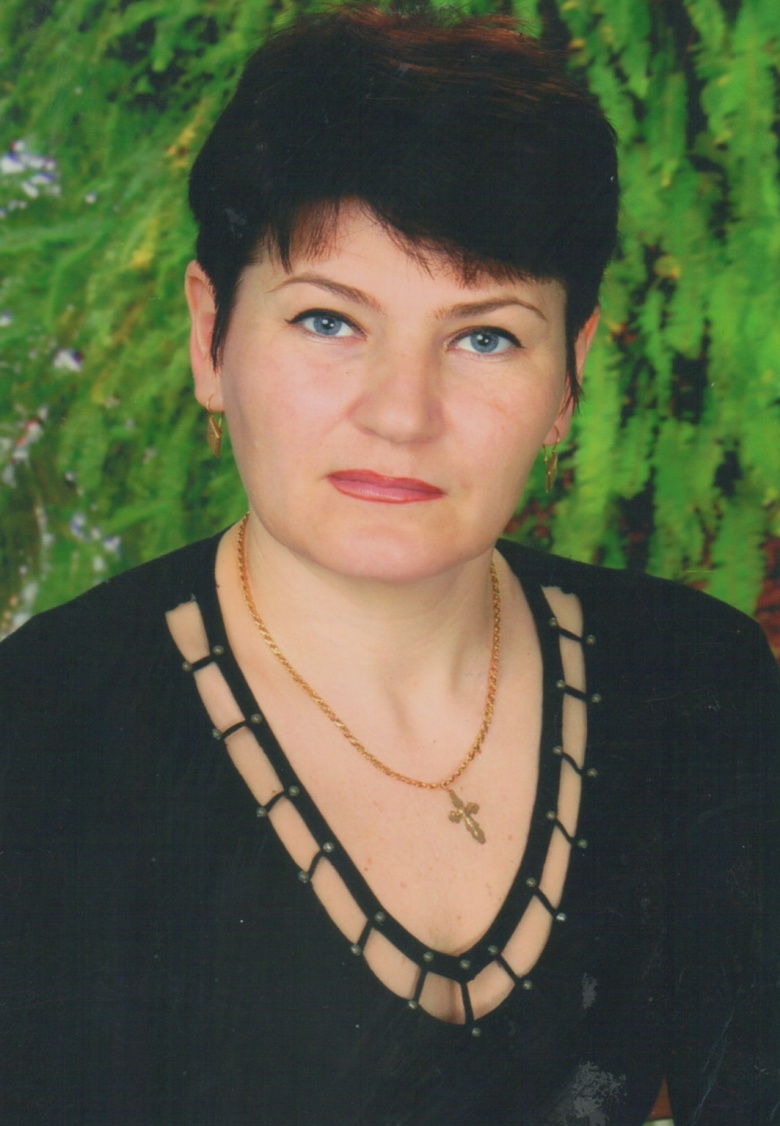 2.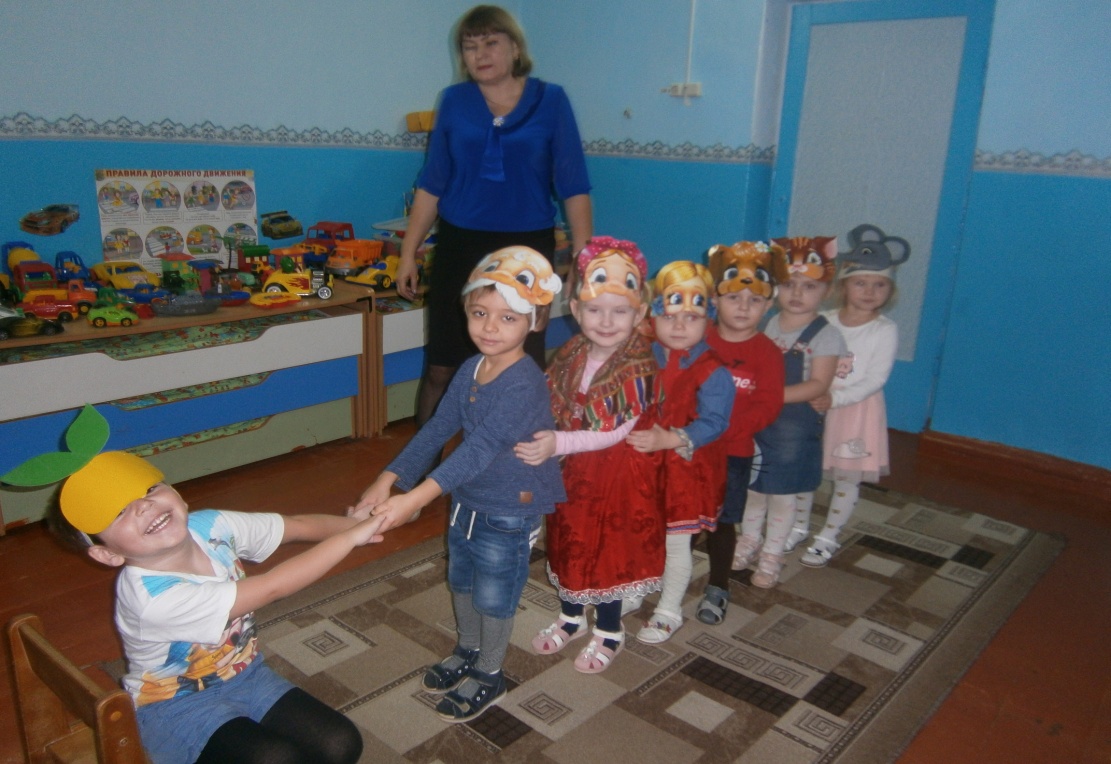 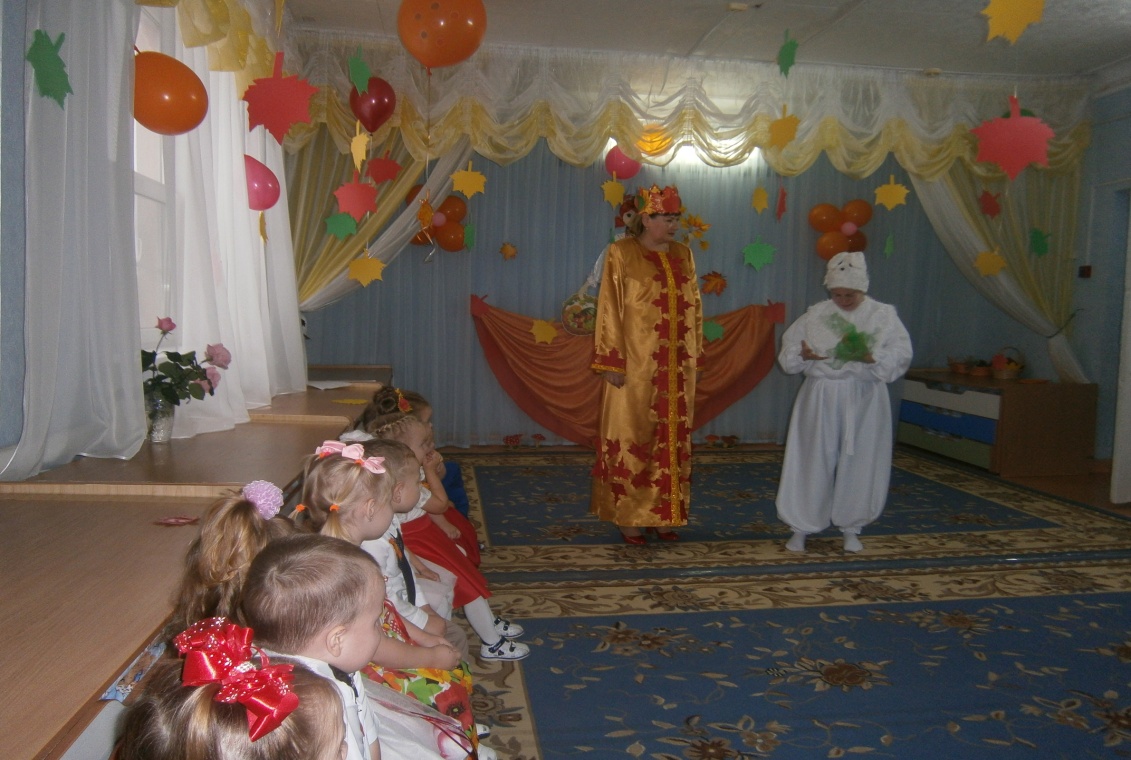 Подборка фотографий для публикации:1.2.11. Подпись.11. Подпись.Правильность сведений, представленных в информационной карте, подтверждаю:     ____________________Диколенко Светлана Владимировна                            (подпись)                                           (фамилия, имя, отчество участника)«27  »  ноября 2018 г.Правильность сведений, представленных в информационной карте, подтверждаю:     ____________________Диколенко Светлана Владимировна                            (подпись)                                           (фамилия, имя, отчество участника)«27  »  ноября 2018 г.